Utökade landskapsandelar till kommunernaLandskapsregeringen avser att skära ner landskapsandelarna till kommunerna under kommande år vilket innebär ett tryck för att vi under kommande år kommer att få se skattehöjningar inom kommunerna.Landskapsregeringen bedömer i sitt budgetförslag på sid 16 under allmän motivering att år 2017 har Åland utvecklats sämre än tidigare bedömningar. I budgetförslaget anför landskapsregeringen sedan att de avser att vidta åtgärder för att stimulera det åländska samhället med ett avdrag på löne- och pensionsinkomster.Denna motivering utvisar landskapsregeringens inkonsekventa politik då landskapsandelar till kommunerna minskar med målsättning om 4 000 000€ per år medan ett nytt avdrag införs som innebär 1 300 000 € av minskade skatteintäkter för kommunerna som kommunerna skall kompenseras för. Konsekvensen av denna politik är att dessa åtgärder inte stimulerar det åländska samhället utan tvärtom.FÖRSLAG	Moment: 33000  Landskapsandelar och stöd till kommunerna (F)                Sida: 148  Ändring av motivering: Följande text läggs till motiveringen: ”Landskapsregeringen får i uppdrag att återställa landskapsandelarna till kommunerna för att säkerställa nuvarande servicenivå och skatteuttag av medborgarna.”Mariehamn den 11 november 2017Lars HäggblomBert HäggblomFredrik Fredlund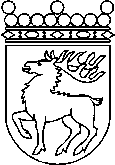 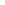 Ålands lagtingBUDGETMOTION nr 12/2017-2018BUDGETMOTION nr 12/2017-2018Lagtingsledamot DatumLars Häggblom2017-11-11Till Ålands lagtingTill Ålands lagtingTill Ålands lagtingTill Ålands lagtingTill Ålands lagting